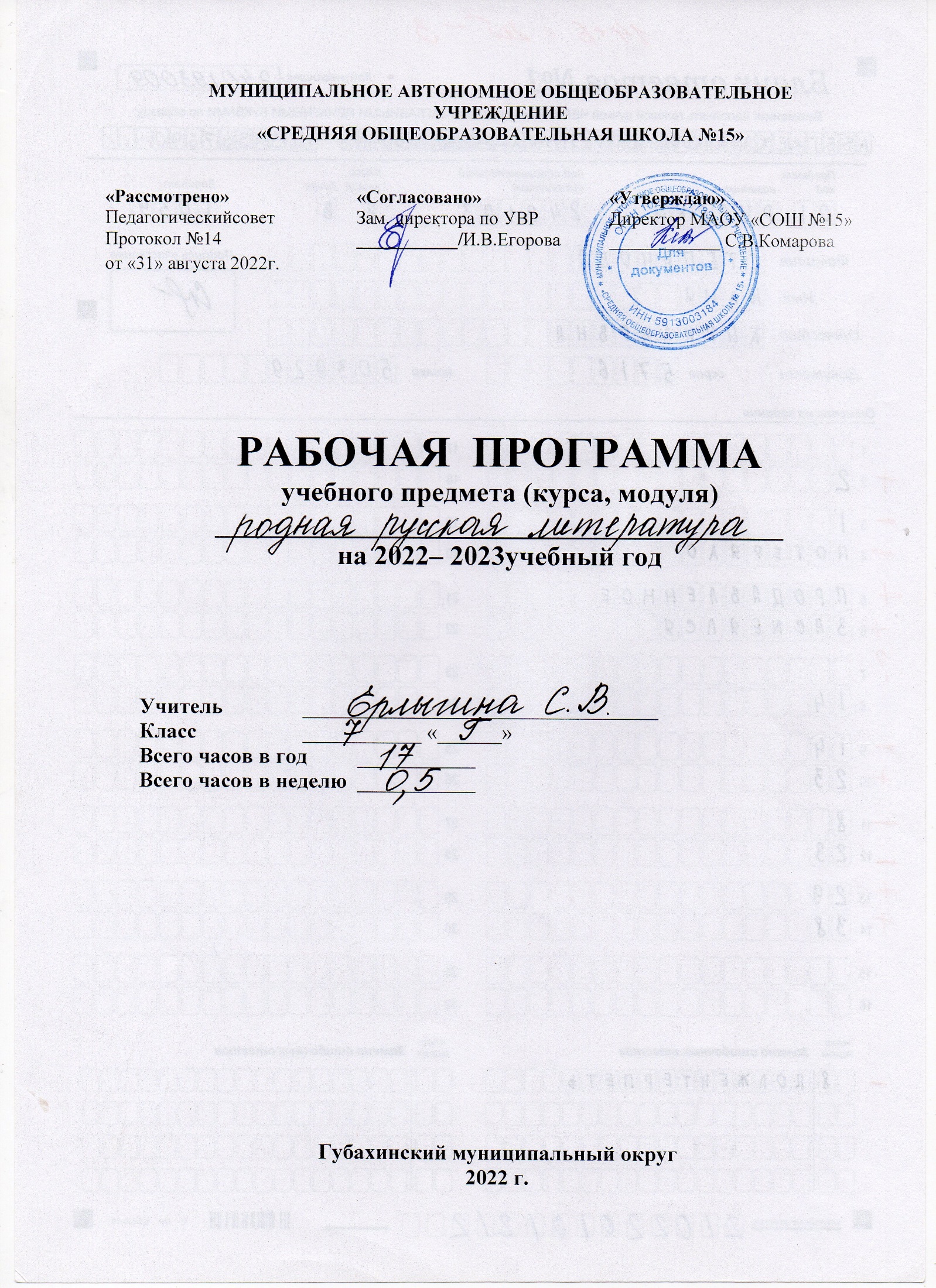 Пояснительная записка.	Исходные документы для составления календарно-тематического планирования учебного курса «Родная русская литература» рассчитана для 7 «Б» общеобразовательного класса. 	       Рабочая программа разработана на основе следующих нормативно-правовых документов: Федеральный закон от 29.12.2012 № 273-ФЗ «Об образовании в Российской Федерации»;Федеральный государственный образовательный стандарт основного общего образования, утвержденный приказом Министерства образования и науки Российской Федерации от 17.12.2010 № 1897 «Об утверждении и введении в действие федерального государственного образовательного стандарта основного общего образования» (в действующей редакции от 29.12.2014 № 2);приказ Министерства образования и науки Российской Федерации от 31 декабря 2015 г. №1577 «О внесении изменений в федеральный государственный образовательный стандарт основного общего образования, утвержденный приказом Министерства образования и науки Российской Федерации от 17.12.2010 № 1897.Основная образовательная программа основного общего образования МАОУ «СОШ№15»;Учебный план МАОУ «СОШ№15» на 2021/2022 учебный год;Учебное пособие, имеющееся в федеральном перечне учебников, «Родная русская литература» под редакцией Александровой М.А., Беляевой Н.В. и др. (Просвещение, 2021)	Цель учебного предмета –  •	воспитание ценностного отношения к родной (русской) литературе как хранителю культуры;•	 приобщение к литературному наследию своего народа; чтение вершинных произведений отечественной литературы и их анализ, основанный на понимании образной природы искусства слова, опирающийся на принципы единства художественной формы и содержания, связи искусства с жизнью, историзма;•	развитие интеллектуальных и творческих способностей учащихся, необходимых для успешной социализации и самореализации личности;•	поэтапное, последовательное формирование умений читать, комментировать, анализировать и интерпретировать художественный текст;•	овладение возможными алгоритмами постижения смыслов, заложенных в художественном тексте (или любом другом речевом высказывании), и создание собственного текста, представление своих оценок и суждений по поводу прочитанного;•	овладение важнейшими общеучебными умениями и универсальными учебными действиями (формулировать цели деятельности, планировать ее, осуществлять библиографический поиск, находить и обрабатывать необходимую информацию из различных источников, включая Интернет и др.);•	использование опыта общения с произведениями художественной литературы в повседневной жизни и учебной деятельности, речевом самосовершенствовании;•	приобщение обучающихся к искусству слова, богатству русской классической и современной литературы.Основные задачи предмета «Родная литература»:формирование способности понимать и эстетически воспринимать произведения родной литературы;  обогащение духовного мира учащихся путем приобщения их к нравственным ценностям и художественному многообразию родной литературы, к отдельным ее произведениям; приобщение к литературному наследию своего народа;  формирование причастности к свершениям и традициям своего народа, осознание исторической преемственности поколений, своей ответственности за сохранение культуры народа;  формирование умения актуализировать в художественных текстах родной литературы личностно значимые образы, темы и проблемы, учитывать исторический, историко-культурный контекст и контекст творчества писателя в процессе анализа художественного литературного произведения;обогащение активного и потенциального словарного запаса, развитие у обучающихся культуры владения родным языком во всей полноте его функциональных возможностей в соответствии с нормами устной и письменной речи, правилами речевого этикета.Общая характеристика учебного предмета.	Изучение родной литературы играет ведущую роль в процессах воспитания личности, развития ее нравственных качеств и творческих способностей, в сохранении и развитии национальных традиций и исторической преемственности поколений.  Родная (русская) литература как культурный символ России, высшая форма существования российской духовности и языка в качестве школьного предмета воспитывает в человеке патриотизм, чувства исторической памяти, принадлежности к культуре, народу и всему человечеству посредством воздействия на эстетические чувства обучающихся.ФГОС признает приоритетной духовно-нравственную ценность литературы для школьника – будущего гражданина своей страны, любящего свой народ и уважающего его традиции, язык и культуру.   Изучение родной литературы играет ведущую роль в процессах воспитания личности, развития ее нравственных качеств и творческих способностей, в сохранении и развитии национальных традиций и исторической преемственности поколений.  Родная литература как культурный символ России, высшая форма существования российской духовности и языка в качестве школьного предмета посредством воздействия на эстетические чувства воспитывает в человеке патриотизм, чувства исторической памяти, принадлежности к культуре, народу и всему человечеству.Содержание программы каждого класса включает в себя произведения (или фрагменты из произведений) родной литературы, помогающие школьнику осмыслить её непреходящую историко-культурную и нравственно-ценностную роль.  Критерии отбора художественных произведений для изучения: высокая художественная ценность, гуманистическая направленность, позитивное влияние на личность ученика, соответствие задачам его развития и возрастным особенностям, культурно-исторические традиции.2. Личностные, метапредметные и предметные результаты освоения учебного предмета.	Личностные  результаты - понимать литературу как одну из национально-культурных ценностей русского народа;- осознанию  российской гражданской идентичности: патриотизма, уважению к Отечеству, прошлому и настоящему  России; осознанию своей этнической принадлежности- анализировать и характеризовать эмоциональные состояния и чувства окружающих, строить свои взаимоотношения с их учетом.- понимать определяющую роль родной литературы в развитии интеллектуальных, творческих способностей и моральных качеств личности;- анализировать и характеризовать эмоциональные состояния и чувства окружающих, строить свои взаимоотношения с их учетом.- целостному, социально-ориентированному пониманию мира в его органичном единстве и разнообразии 	Регулятивные результаты -  самостоятельно определять цели обучения, ставить и формулировать новые задачи в учебе и познавательной деятельности, развивать мотивы и интересы своей познавательной деятельности- работать по плану, сверяя свои действия с целью, прогнозировать, корректировать свою деятельность под руководством учителя;- свободно, правильно излагать свои мысли в устной и письменной форме, соблюдать нормы построения речевого высказывания- планированию пути достижения цели; установлению целевых приоритетов;  - овладению приемами отбора и систематизации материала на определенную тему; умению вести самостоятельный поиск информации; способность к преобразованию, сохранению и передаче информации	Предметные  результаты - владеть различными видами пересказа, пересказывать сюжет; - выявлять особенности композиции, основной конфликт, вычленять фабулу;- характеризовать героев-персонажей, давать их сравнительные характеристики;- находить основные изобразительно-выразительные средства, характерные для творческой манеры писателя;- определять родожанровую специфику художественного произведения;- выявлять и осмыслять формы авторской оценки героев, событий, характер авторских взаимоотношений с «читателем» как адресатом произведения;-выражать личное отношение к художественному произведению, аргументировать свою точку зрения- -осознавать значимость чтения и изучения родной литературы для своего дальнейшего развития; испытывать потребность в систематическом чтении как средстве познания мира и себя в этом мире, гармонизации отношений человека и общества, многоаспектного диалога;- воспринимать родную литературу как одну из основных национально-культурных ценностей народа, как особого способа познания жизни;- осознавать коммуникативно-эстетические возможности родного языка на основе изучения выдающихся произведений культуры своего народа, российской и мировой культуры3. Содержание программы учебного предмета. 	Содержание и формы учебного процесса определяются Государственными образовательными стандартами, реализующимися в Федеральных примерных программах для образовательных учреждений РФ.	Для 7 класса курс рассчитан на 17 часов в год, 1 час в неделю. 	В течение года возможны изменения объема количества часов на изучение тем программы в связи с совпадением уроков расписания с праздничными днями, сроками проведения каникул и другими особенностями функционирования образовательного учреждения.	Содержание учебного предмета (17 ч.)1. Россия – Родина моя (5 ч)	«Преданья старины глубокой»: песня русская – душа народная (Русские народные песни «На заре то было, братцы, на утренней…», «Ах вы, ветры, ветры, буйные…»);	«Преданья старины глубокой»: старая песня на новый лад (А.С.Пушкин «Песни о Стеньке Разине», «И.З.Суриков «Я ли в поле да не травушка была…», А.К.Толстой «Моя душа летит приветом…»);	Города земли Русской: Сибирью прирастает земля Русская (В.Г.Распутин «Сибирь, Сибирь…», А.И.Солженицын «Колокол Углича»);	Родные просторы: русское поле (И.С.Никитин «Поле», И.А.Гофф «Русское поле»);	Родные просторы: русское поле ( Д.В.Григорьев «Пахарь»);2. Русские традиции (4 ч) 	Праздники Русского мира: Пасха (К.Д.Бальмонт «Благовещение в Москве», А.С.Хомяков «Кремлёвская заутреня на Пасху»);	Праздники Русского мира: Пасха (А.А.Фет «Христос Воскресе! – клик весенний», А.П.Чехов «Казак»);	Тепло родного дома: русские мастера (Р.И.Рождественский «О мастерах»);	Тепло родного дома: русские мастера (В.А.Солоухин «Камешки на ладони», Ф.А.Абрамов «Дом»).3. Русский характер – русская душа (8 ч).	«Не до ордена. Была бы Родина»: на Первой мировой войне (С.М.Городецкий «Воздушный витязь», Н.С.Гумилёв «Наступление», «Война»);	«Не до ордена. Была бы Родина»: на Первой мировой войне (М.М.Пришвин «Голубая стрекоза»);	Загадки Русской души: долюшка женская (Ф.И.Тютчев «Русской женщине», Н.А.Некрасов «Внимая ужасам войны»);	Загадки Русской души: долюшка женская (Ю.В.Друнина «Запас прочности», «И откуда вдруг берутся силы…»);	Загадки Русской души: долюшка женская (Ф.А.Абрамов «Золотые руки»);О ваших ровесниках: взрослые детские проблемы (Н.Н.Назаркин «Изумрудная рыбка», «Ах, миледи!», «Про личную жизнь»);	О ваших ровесниках: взрослые детские проблемы (А.С.Игнатова «Джинн Сева»);	«Лишь слову жизнь дана…»: «Такого языка на свете не бывало…» (В.А.Рождественский «В родной поэзии совсем не старовер…»);4. Учебно-тематический план5. Календарно-тематическое планирование предмета6. Материально-техническое обеспечение образовательного процесса:№Название разделаКоличество часов1Россия – Родина моя52Русские традиции43Русский характер – русская душа8            Итого:            Итого:17 часов.№ п/пНаименование раздела и темПлановые сроки прохождения темыФактические сроки (и/или коррекция)Россия – Родина моя (5 часов)Россия – Родина моя (5 часов)Россия – Родина моя (5 часов)Россия – Родина моя (5 часов)1.«Преданья старины глубокой»: песня русская – душа народная (Русские народные песни «На заре то было, братцы, на утренней…», «Ах вы, ветры, ветры, буйные…»);2.«Преданья старины глубокой»: старая песня на новый лад (А.С.Пушкин «Песни о Стеньке Разине», «И.З.Суриков «Я ли в поле да не травушка была…», А.К.Толстой «Моя душа летит приветом…»);3.Города земли Русской: Сибирью прирастает земля Русская (В.Г.Распутин «Сибирь, Сибирь…», А.И.Солженицын «Колокол Углича»);4.Родные просторы: русское поле (И.С.Никитин «Поле», И.А.Гофф «Русское поле»);5.Родные просторы: русское поле ( Д.В.Григорьев «Пахарь»);Русские традиции (4 часа)Русские традиции (4 часа)Русские традиции (4 часа)Русские традиции (4 часа)6.Праздники Русского мира: Пасха (К.Д.Бальмонт «Благовещение в Москве», А.С.Хомяков «Кремлёвская заутреня на Пасху»);7.Праздники Русского мира: Пасха (А.А.Фет «Христос Воскресе! – клик весенний», А.П.Чехов «Казак»);8.Тепло родного дома: русские мастера (Р.И.Рождественский «О мастерах»);9.Тепло родного дома: русские мастера (В.А.Солоухин «Камешки на ладони», Ф.А.Абрамов «Дом»);Русский характер – русская душа (8 часов)Русский характер – русская душа (8 часов)Русский характер – русская душа (8 часов)Русский характер – русская душа (8 часов)10.«Не до ордена. Была бы Родина»: на Первой мировой войне (С.М.Городецкий «Воздушный витязь», Н.С.Гумилёв «Наступление», «Война»);11. «Не до ордена. Была бы Родина»: на Первой мировой войне (М.М.Пришвин «Голубая стрекоза»);12.Загадки Русской души: долюшка женская (Ф.И.Тютчев «Русской женщине», Н.А.Некрасов «Внимая ужасам войны»);13. Загадки Русской души: долюшка женская (Ю.В.Друнина «Запас прочности», «И откуда вдруг берутся силы…»);14.Загадки Русской души: долюшка женская (Ф.А.Абрамов «Золотые руки»);15.О ваших ровесниках: взрослые детские проблемы (Н.Н.Назаркин «Изумрудная рыбка», «Ах, миледи!», «Про личную жизнь»);16.О ваших ровесниках: взрослые детские проблемы (А.С.Игнатова «Джинн Сева»);17.«Лишь слову жизнь дана…»: «Такого языка на свете не бывало…» (В.А.Рождественский «В родной поэзии совсем не старовер…»);№Наименование объектов и средств  материально - технического обеспеченияКоличествоБиблиотечный фондБиблиотечный фондБиблиотечный фонд1Портреты русских поэтов и писателей15Печатные пособияПечатные пособияПечатные пособия2Репродукции картин художников30Технические средстваТехнические средстваТехнические средства3Компьютер14Принтер 15Электронная доска 1Экранно – звуковые пособияЭкранно – звуковые пособияЭкранно – звуковые пособия6ПрезентацииВидео-фильмы134